GEAR UP for Success!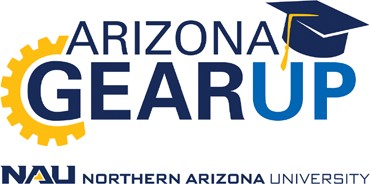 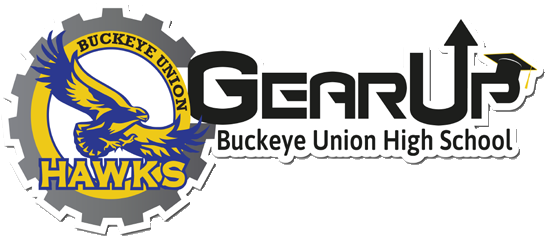 Join Us...Dinner DiscussionsCollege & Career Readiness Family WorkshopDuring the event, we'll discuss:Why the FAFSA is importantCollege visit opportunitiesHow to pay for collegeEnjoy a hotdog or burger, chips, and a drink while we discuss plans after high school.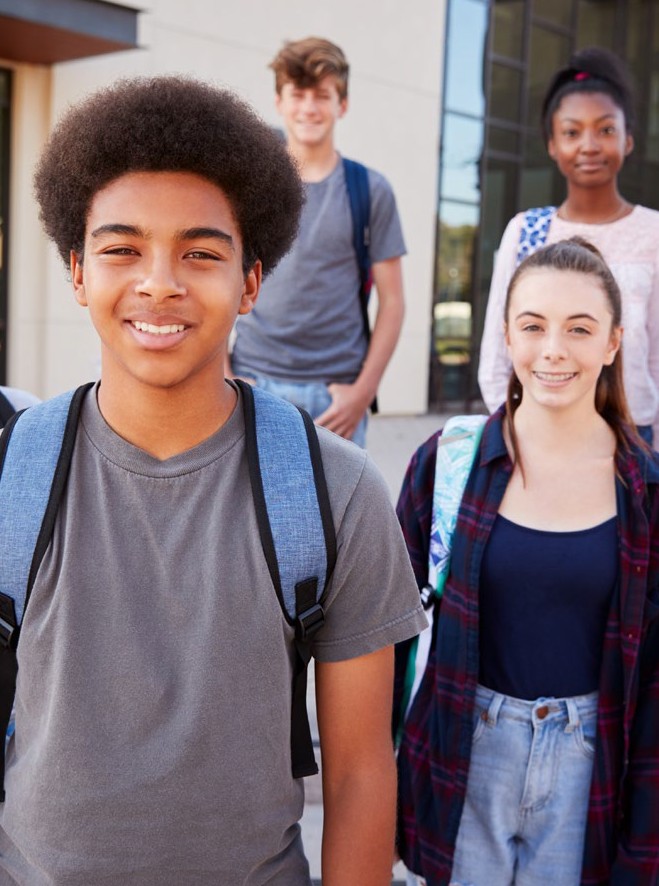 Buckeye Union High School was selected by Arizona GEAR UP to receive specialized college-readiness services. Arizona GEAR UP is a federally funded grant program, and our school is a proud partner.